СУМСЬКА МІСЬКА РАДАVІІ СКЛИКАННЯ ___ СЕСІЯРІШЕННЯЗ метою забезпечення сталого економічного та соціального розвитку міста Суми, розглянувши Стратегію розвитку міста Суми до 2030 року, керуючись постановою Кабінету Міністрів України від 11.11.2015 року № 932 «Про затвердження Порядку розроблення регіональних стратегій розвитку і планів заходів з їх реалізації, а також проведення моніторингу та оцінки результативності реалізації зазначених регіональних стратегій і планів заходів», Наказом Міністерства регіонального розвитку, будівництва та житлово-комунального господарства України від 31.03.2016 року № 79 «Про затвердження Методики розроблення, проведення моніторингу та оцінки результативності реалізації регіональних стратегій розвитку та планів заходів з їх реалізації», враховуючи рішення виконавчого комітету Сумської міської ради №______ від 14 грудня 2019 року та Резолюцію загальноміських громадських слухань з питання розгляду проєкту Стратегії розвитку міста Суми до 2030 року від 14 грудня 2019 року, керуючись статтею 25 Закону України «Про місцеве самоврядування в Україні», Сумська міська радаВИРІШИЛА:1. Затвердити Стратегію розвитку міста Суми до 2030 року, згідно з додатком.2. Сумському міському голові, Сумській міській раді, виконавчому комітету міської ради та виконавчим органам міської ради забезпечити виконання Стратегії розвитку міста Суми до 2030 року.3. Оприлюднити Стратегію розвитку міста Суми до 2030 року на офіційному порталі Сумської міської ради.4. Відповідальність за виконання рішення покласти на заступників міського голови та керуючого справами виконавчого комітету згідно з розподілом обов’язків.5. Контроль за виконанням даного рішення покласти міського голову Лисенко О.М.Сумський міський голова					         О.М. ЛисенкоВиконавець: Кубрак О.М.___________________Ініціатор розгляду питання - Сумський міський головаПроект рішення підготовлено управлінням стратегічного розвитку містаДоповідач: управління стратегічного розвитку містаЛИСТ ПОГОДЖЕННЯдо проекту рішення Сумської міської радиПро затвердження Стратегії розвитку міста Суми до 2030 року 
Начальник управління стратегічногорозвитку міста								О.М. КубракНачальник правового управління					О.В. ЧайченкоСекретар Сумської міської ради					А.В. БарановДодаток до рішення Сумської міської радиПро затвердження Стратегії розвиткуміста Суми до 2030 року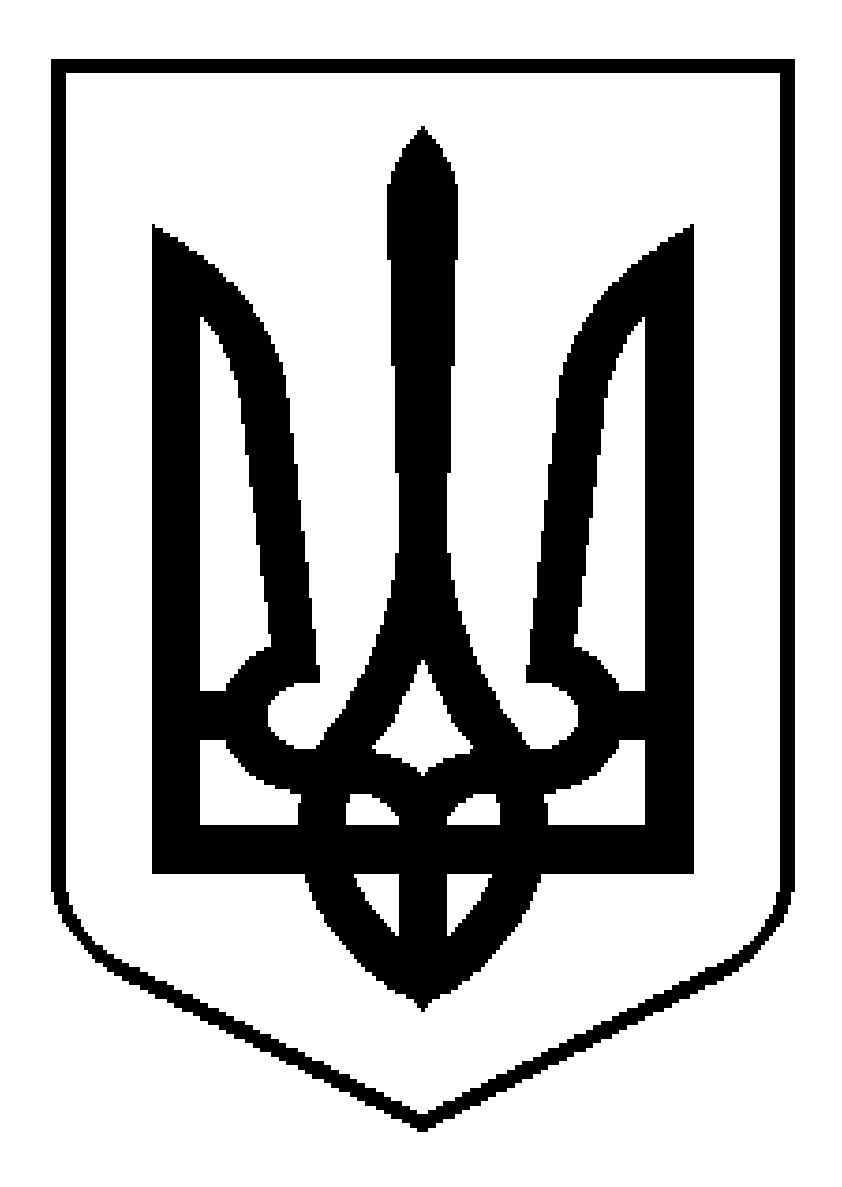           Проект        оприлюднено         «____» ___________ 2019 р.від ___ грудня 2019 року № ___ - МРм. СумиПро затвердження Стратегії розвиткуміста Суми до 2030 року